 Customer Care Centre, Bailey’s New Street, Waterford 0761 10 20 20 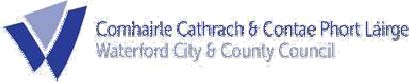 contact@waterfordcouncil.ie APPLICATION FORM FOR A VOLUNTARY ORGANISATION PARKING PERMITThe Council may issue free of charge parking permits to voluntary organisations based within the paid parking areas that fulfil all of the following criteria –The organisation is wholly or primarily funded through charitable and / or voluntary fund raising, ANDThe organisation is involved in the provision of health or critical welfare services being provided on a volunteer led, free of charge basis to the public, ANDParking in close proximity to the premises is an essential response requirement in the delivery of the service(s) for unpaid volunteer staff.A letter on headed paper from the Manager of the organisation confirming the following must be submitted with this application form.Evidence that the organisation is wholly or primarily funded through charitable and/or voluntary fund raising.Details of the health or critical welfare services being provided.Confirmation that the services being provided are by unpaid volunteer staff.   A maximum of four free of charge permits may be issued to an organisation that fulfils the above criteria and such permits shall be specific to the adjacent street(s) or allocated carpark and non-vehicle specific in order to facilitate sharing amongst the volunteer staff.  The number of permits granted will be based on the number of volunteers required to be on duty at any given time and this will be at the discretion of the Council. Parking permits will be valid for 12 months and must be applied for annually. Please note that the fee for a replacement permit, if lost, is €50.I wish to apply for a Voluntary Organisation's Parking Permit, and declare that the following information is accurate and correct to the best of my knowledge and belief. Organisation  Details:Name of organisation: _______________________________Address: ________________________________No of Volunteers required to be on duty at any given time:- ______________________________Signed:_______________________________	Title:	___________________________Date:  _______________________________        